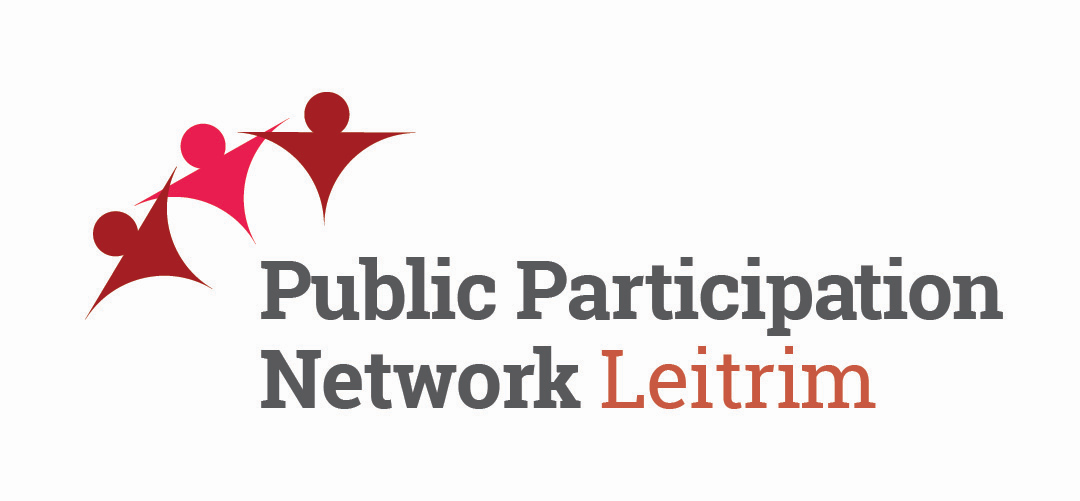 Leitrim PPN Privacy StatementHow we use your informationThis privacy notice tells you what to expect when Leitrim PPN collects personalinformation. It applies to information we collect about: visitors to our websites organisations that join Leitrim PPN people who use our on-line servicesVisitors to our websitesWhen someone visits www.leitrimppn.ie we collect standard internet log informationand details of visitor behaviour patterns. We do this to find out things such as thenumber of visitors to the various parts of the site. We collect this information in a waywhich does not identify anyone. We do not make any attempt to find out the identitiesof those visiting our website. We will not associate any data gathered from this site withany personally identifying information from any source. If we do want to collectpersonally identifiable information through our website, we will be up front about this.We will make it clear when we collect personal information and will explain what weintend to do with it.Organisations that Join Leitrim PPNThe information gathered by the website from organisations that wish to join LeitrimPPN is stored securely and privately by Salesforce ®, a third party that is compliant withcurrent data protection regulations. The data gathered by Leitrim PPN is collected andstored on Salesforce EU Server6 based in Frankfurt and London.We hold the data for as long as your organisation is a member of Leitrim PPN. If yourorganisation leaves Leitrim PPN, or ceases to exist we will remove the data from oursystem as soon as is practicable after notification.By filling out the web submission form, or submitting data using any other means, whenapplying to join Leitrim PPN, you give Leitrim PPN express permission to use, retain anddisseminate the information as part of the day to day running of Leitrim PPN as acommunity based information and support network. This may involve the publicdissemination of personal details provided by your organisation such as, but not limitedto, email addresses and postal addresses. Personal information will not be shared unlessyou are in agreement.If you believe that we hold incorrect information about your organisation contact us atthe mailing address, or the email address below and Leitrim PPN will endeavour tocorrect any mistakes with a reasonable time frame.PRIVACY POLICYPeople who email usLeitrim PPN may be contacted at : info@leitrimppn.ie or mary@leitrimppn.ie or supportworker@leitrimppn.ie Any mail sent to us, including any attachments, may be monitored and used by us forreasons of security and for monitoring compliance with office policy. Email monitoringor blocking software may also be used. Please be aware that you have a responsibility toensure that any email you send to us is within the bounds of the law. Please note, theemail, info@leitrimppn.ie uses a gmail alias.Complaints or queriesLeitrim PPN tries to meet the highest standards when collecting and using personalinformation. For this reason, we take any complaints we receive about this veryseriously. We encourage people to bring it to our attention if they think that ourcollection or use of information is unfair, misleading or inappropriate.This privacy notice was drafted with brevity and clarity in mind. It does not provideexhaustive detail of all aspects of Leitrim PPN's collection and use of personalinformation. However, we are happy to provide any additional information orexplanation needed. Any requests for this should be sent to the address below.Access to personal informationLeitrim PPN tries to be as open as it can be in terms of giving people access to theirpersonal information. Individuals can find out if we hold any personal information bymaking a ‘subject access request’ under the current legislation governing such requestsin Ireland. If we do hold information about you we will: give you a description of it; tell you why we are holding it; tell you who it could be disclosed to; and if the information can be proven torelate to you - let you have a copy of the information in an intelligible form.To make a request to Leitrim PPN for any personal information we may hold you needto put the request in writing addressing it to Data Protection, or writing to the addressprovided below.PRIVACY POLICYIf you agree, we will try to deal with your request informally, for example by providingyou with the specific information you need over the telephone. If we do holdinformation about you, you can ask us to correct any mistakes by, once again,contacting Data Protection, Leitrim PPN at the contact details below:Data ProtectionLeitrim Public Participation NetworkLeitrim Development Company2 Church StDrumshanboCo. LeitrimN41 RF24Email: info@leitrimppn.ieWhen we receive a request for the data we hold about a person we make up a filecontaining the details of the request. This normally contains the identity of the personrequesting the data. We will only use the personal information we collect to process theinformation requested.We will keep personal information contained in request file in line with our retentionpolicy. This means that information relating to a request for information held about anindividual will be retained for one year from the date of the request.Similarly, where enquiries are submitted to us we will only use the information suppliedto us to deal with the enquiry and any subsequent issues and to check on the level ofservice we provide.Disclosure of personal informationIn most circumstances we will not disclose personal data without consent. We will onlydisclose information without consent where we are legally obliged to do so.Links to other websitesThis privacy notice does not cover the links within this site linking to other websites. Weencourage you to read the privacy statements on the other websites you visit.Use of cookiesCookies are small text files that are placed on your computer by websites that you visit.They are widely used in order to make websites work, or work more efficiently, as wellas to provide information to the owners of the site.Leitrim PPN does not use cookies that can identify a person using the website.Web browsers can be set to remove cookies, however, if you wish to viewwww.leitrimppn.ie without accepting cookies please use a browser, such as Chrome, inincognito mode.PRIVACY POLICYGoogle AnalyticsMore information: You can find the Google Analytics Privacy Policy here:https://support.google.com/analytics/answer/6004245To opt out of being tracked by Google Analytics across all websites visit the Google site.These cookies are used to collect information about how visitors use our site. Thecookies collect information in an anonymous form that does not identify a visitor. Theyprovide information regarding the number of visitors to the site, where visitors havecome to the site from and the pages they visited. We use this information to compilereports and to help us improve the way our website works, for example by making sureusers are finding what they need more easily.Changes to this privacy noticeWe keep our privacy notice under regular review. This privacy notice was last updated25th April 2018.How to contact usIf you want to request information about our privacy policy you can emailinfo@leitrimppn.ie ,